    桃園市進出口商業同業公會 函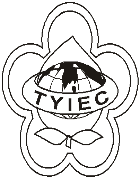          Taoyuan Importers & Exporters Chamber of Commerce桃園市桃園區春日路1235之2號3F           TEL:886-3-316-4346   886-3-325-3781   FAX:886-3-355-9651ie325@ms19.hinet.net     www.taoyuanproduct.org受 文 者：睿昱國際有限公司 發文日期：中華民國109年10月27日發文字號：桃貿豐字第20614號附    件：隨文主   旨：修正「進口人申請口罩輸入許可作業要點」第3點，並自即日起生效說    明：      一. 依據經濟部國際貿易局109年10月26日貿服字第1090152832A號函辦理。      二、檢附修正「進口人申請口罩輸入許可作業要點」第3點、修正總說明、修正對照表及發布令影本各1份。      三、本案經檢討後，無須辦理英譯。理事長  簡 文 豐